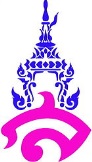 แผนการจัดการเรียนรู้ที่ ๑หน่วยการเรียนรู้ที่  คำราชาศัพท์	  	    				  เรื่อง คำราชาศัพท์วิชา ภาษาไทย			  ชื่อรายวิชา ท ๒๒๑๐๒  	     กลุ่มสาระการเรียนรู้  ภาษาไทยชั้น มัธยมศึกษาปีที่ ๒   		 ภาคเรียนที่ ๒	ปีการศึกษา ๒๕๖๒	  เวลา  ๑๐๐ นาทีผู้สอน อาจารย์จารุวัลย์ พิมผนวชมาตรฐานการเรียนรู้มาตรฐาน  ท ๔.๑  เข้าใจธรรมชาติของภาษาและหลักภาษาไทย การเปลี่ยนแปลงของภาษาและพลังของภาษา ภูมิปัญญาทางภาษา และรักษาภาษาไทยไว้เป็นสมบัติของชาติ          ตัวชี้วัด	ท ๔.๑ ม.๒/๔ ใช้คำราชาศัพท์จุดประสงค์การเรียนรู้นักเรียนสามารถอธิบายหลักการใช้คำราชาศัพท์ได้นักเรียนสามารถเลือกใช้คำราชาศัพท์ได้ถูกต้องสาระสำคัญ												คำราชาศัพท์ คือ คำสุภาพที่ใช้ให้เหมาะสมกับฐานะของบุคคลต่างๆ คำราชาศัพท์เป็นการกำหนดคำและภาษาที่สะท้อนให้เห็นวัฒนธรรมอันดีงามของไทย แม้คำราชาศัพท์จะมีโอกาสใช้ในชีวิตน้อย แต่เป็นสิ่งที่แสดงถึงความละเอียดอ่อนของภาษาไทยที่มีคำหลายรูปหลายเสียงในความหมายเดียวกัน และเป็นลักษณะพิเศษของภาษาไทยโดยเฉพาะ ซึ่งมีหลักการใช้ที่แตกต่างออกไปตามชนชั้นสาระการเรียนรู้ความรู้		๑. ความเป็นมาของคำราชาศัพท์									๒. หลักการใช้คำราชาศัพท์ทักษะกระบวนการทางภาษาไทย		สามารถใช้ภาษาติดต่อทั้งการรับรู้และถ่ายทอดความรู้สึกนึกคิดอย่างมีประสิทธิภาพและสัมฤทธิ์ผลคุณลักษณะอันพึงประสงค์	รักความเป็นไทย	สมรรถนะสำคัญ											ความสามารถในการคิดกิจกรรมการเรียนรู้กิจกรรมนำเข้าสู่บทเรียน	๑. นักเรียนและครูสนทนากันว่าพบการใช้คำราชาศัพท์ที่ใดบ้าง และนักเรียนคิดว่าการใช้คำราชา-ศัพท์เหล่านั้นถูกต้องหรือไม่	๒. ครูเชื่อมโยงความรู้ โดยให้นักเรียนทบทวนความรู้เรื่องที่มาและความหมายของคำราชาศัพท์กิจกรรมพัฒนาผู้เรียน	๓. นักเรียนแบ่งกลุ่มเป็น ๒ กลุ่ม แต่ละกลุ่มช่วยกันเขียนคำราชาศัพท์ที่รู้จักพร้อมความหมาย โดยผลัดกันออกมาเขียนบนกระดานที่ละคนภายในเวลาที่กำหนด จากนั้นนับจำนวนคำแล้วร่วมกันตรวจสอบความถูกต้อง คำใดที่นักเรียนไม่ทราบว่าถูกต้องหรือไม่ให้ทำเครื่องหมายไว้ จากนั้นให้นักเรียนตรวจสอบคำราชาศัพท์ที่ไม่แน่ใจอีกครั้ง ครูอธิบายเพิ่มเติมเรื่องคำราชาศัพท์ 	๔. นักเรียนจับคู่กัน แต่ละคู่รับแถบข้อความจากครู ๑ ข้อความ ซึ่งเป็นข้อความจากข่าวที่มีการใช้คำราชาศัพท์ นักเรียนแต่ละคู่ตรวจสอบว่าคำราชาศัพท์ในข้อความนั้นถูกต้องหรือไม่ หากไม่ถูกต้องจะแก้ไขเป็นอย่างไร พร้อมบันทึกลงในใบงาน จากนั้นแปลความหมายของคำเหล่านั้น โดยออกมานำเสนอทีละคู่ จากนั้นนักเรียนช่วยกันตรวจสอบความถูกต้อง						กิจกรรมรวบยอด	๕. นักเรียนและครูร่วมกันสรุปลักษณะของคำราชาศัพท์ และช่วยกันบอกถึงคุณค่าและประโยชน์ของคำราชาศัพท์ที่ใช้ในชีวิตประจำวัน		สื่อ / แหล่งการเรียนรู้	๑. Powerpoint คำราชาศัพท์	๒. แถบข้อความคำราชาศัพท์	๓. ใบกิจกรรมคำราชาศัพท์	การวัดและประเมินผลบันทึกหลังสอน	๑. ผลการสอน	๒.  ปัญหาและอุปสรรค	๓.  ข้อเสนอแนะ							ลงชื่อ.............................................ครูผู้สอน							(อาจารย์จารุวัลย์ พิมผนวช)							อาจารย์ประจำวิชาความเห็นของหัวหน้ากลุ่มสาระการเรียนรู้วิชาภาษาไทย.............................................................................................................................................................................. ..............................................................................................................................................................................								ลงชื่อ................................................................							           	 (อ.ดร.บัวลักษณ์ เพชรงาม)							  หัวหน้ากลุ่มสาระการเรียนรู้วิชาภาษาไทยเป้าหมายหลักฐานเครื่องมือวัดเกณฑ์การประเมินสาระสำคัญ	คำราชาศัพท์ คือ คำสุภาพที่ใช้ให้เหมาะสมกับฐานะของบุคคลต่างๆ คำราชาศัพท์เป็นการกำหนดคำและภาษาที่สะท้อนให้เห็นวัฒนธรรมอันดีงามของไทย ซึ่งมีหลักการใช้ที่แตกต่างออกไปตามชนชั้นใบกิจกรรมคำราชาศัพท์แบบประเมินใบกิจกรรมคำราชาศัพท์ได้คะแนนร้อยละ ๖๐  ขึ้นไปถือว่าผ่านเกณฑ์ตัวชี้วัด ท ๔.๑ ม.๒/๔ ใช้คำราชาศัพท์ใบกิจกรรมคำราชาศัพท์แบบประเมินใบกิจกรรมคำราชาศัพท์ได้คะแนนร้อยละ ๖๐  ขึ้นไปถือว่าผ่านเกณฑ์คุณลักษณะอันพึงประสงค์
๑. รักความเป็นไทยใบกิจกรรมคำราชาศัพท์แบบประเมินคุณลักษณะอันพึงประสงค์ได้คะแนนร้อยละ ๖๐  ขึ้นไปถือว่าผ่านเกณฑ์สมรรถนะสำคัญ๑. ความสามารถในการคิดใบกิจกรรมคำราชาศัพท์แบบประเมินสมรรถนะสำคัญของผู้เรียนได้คะแนนร้อยละ ๖๐  ขึ้นไปถือว่าผ่านเกณฑ์